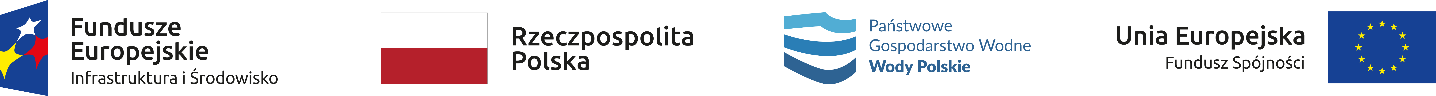  Kraków, dnia  21.10.2021 r.INFORMACJA O KWOCIE PRZEZNACZONEJ NA REALIZACJĘ ZAMÓWIENIADziałając na podstawie przepisu art. 222 ust. 4 ustawy z dnia 11 września 2019 r. – Prawo zamówień publicznych (tekst jedn. Dz.U. z 2021 r., poz. 1129)  Zamawiający – Państwowe Gospodarstwo Wodne Wody Polskie Regionalny Zarząd Gospodarki Wodnej w Krakowie informuje, że na realizację zamówienia pn.: „Nadzór inwestorski nad robotami budowlanymi w zakresie zasilania i sterowania urządzeń (KR.ROZ.2810.171.2021), na poszczególne części zamówienia zamierza przeznaczyć kwotę:  Część nr 1 „Nadzór nad zadaniem „Budowa przepławki dla ryb na prawym brzegu rzeki Wisły omijającej stopień i próg podpiętrzający w km 4+940 biegu rzeki Wisły w obrębie miejscowości Oświęcim, gmina Oświęcim, powiat oświęcimski, miejscowości Gromiec, gmina Libiąż, pow. chrzanowski, woj. Małopolskie” – 55 000,00 zł bruttoCzęść nr 2 „Nadzór nad zadaniem „Budowa przepławki dla ryb na prawym brzegu Wisły omijającej jaz w km 21+220 biegu rzeki Wisły na węźle wodnym Smolice, w obrębie miejscowości Podolsze, gmina Zator, powiat oświęcimski, miejscowości Jankowice, gmina Babice, powiat chrzanowski, województwo małopolskie”  - 40 000,00 zł bruttoKR.ROZ.2810.171.2021